	УТВЕРЖДАЮ: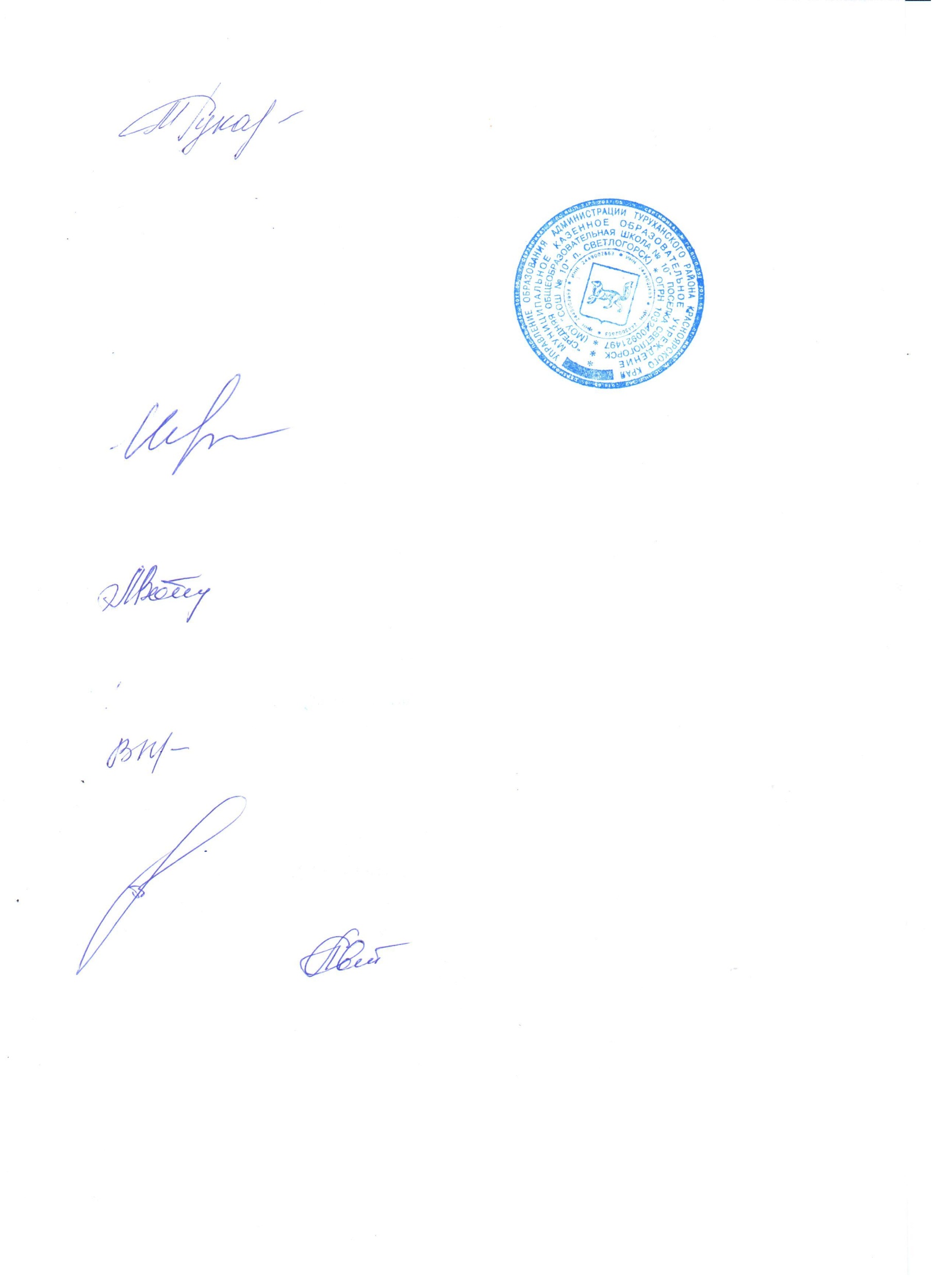 Директор МОУ «СОШ № 10» поселкаСветлогорск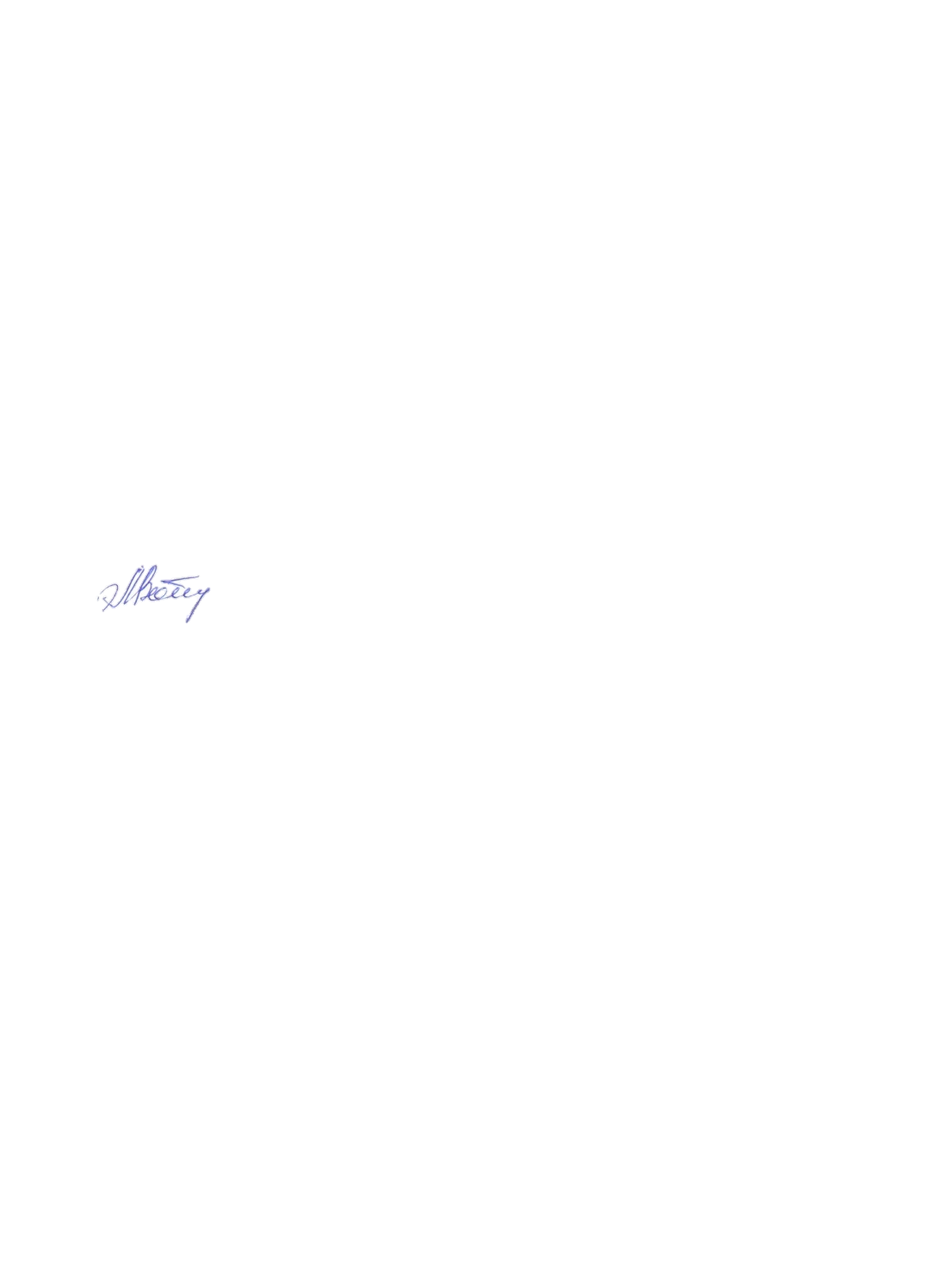                       / Г.В. Макарова«      »                             2016 г.Положениео научно-методическом совете МОУ «СОШ №10» п. Светлогорск.Научно-методический совет является коллективным общественным профессиональным органом управления научно-методической деятельностью в школе.Научно-методический совет консультативный, экспертный, координационный орган школы по вопросам научно-методической и научно-исследовательской деятельности.НМС призван координировать усилия различных служб, подразделений школы, творческих педагогов, направленные на развитие научно-методического обеспечения образовательного процесса, инновационной деятельности школьного сообщества.В своей деятельности НМС руководствуется законом РФ «Об образовании», Уставом школы и локальными актами, решениями органов управления образования всех уровней по вопросам научно- методической, исследовательской, инновационной деятельности. НМС подотчетен педагогическому совету школы. Председатель избирается членами совета, кандидатура согласовывается с администрацией.Задачи НМС- рассматривает, разрабатывает, оценивает стратегически важные материалы по развитию школы, отдельные элементы педагогического процесса по научно-методическому обеспечению инновационных процессов в школе, определяет инновационную образовательную политику коллектива учащихся и педагогов;- проводит экспертизу методических документов школы (концепции, программы развития, экспериментальные, авторские, программы).Содержание деятельности методического совета:-Организует изучение профессиональных интересов, личностных потребностей и затруднений учителей.-Осуществляет разработку документов, на основании которых осуществляется оценка и стимулирование учительского труда.-Внедряет новые образовательные программы и дополнительные образовательные услуги.- Оценивает деятельность членов педагогического коллектива, рекомендует на аттестацию учителей, представлению к званиям, наградам и другим поощрениям.-Организует общее руководство методической, научно инновационной деятельностью, проведение школьных научно практических конференций, педагогических чтений, семинаров, симпозиумов, «круглых столов», методических конкурсов, выставок, смотров, методических дней, недель и т.д.-Анализирует и рекомендует к печати и внедрению методические пособия, программы и другую продукцию методической деятельности образовательного учреждения.Содержание деятельности НМС определяется образовательной политикой региона, ОУ, целями и задачами основных стратегических документов ОУ.Структура и организация деятельности.Членами НМС являются руководители школьных методических объединений, администрация школы, зав. метод кабинетом (если имеется), представители педагогического коллектива, творческих групп, а также приглашенные лица. Во главе стоит председатель НМС, который избирается или назначается. Документацию НМС ведет секретарь избираемый на период работы. Периодичность заседаний не реже 1 раз в четверть. Все документы подписывает председатель и секретарь НМС. По каждому из обсуждаемых на заседании вопросов принимаются рекомендации, которые фиксируются в журнал протоколов.Права НМС и его членов.- выдвигать предложения об улучшении учебного процесса в школе;- ставить вопрос о публикации материалов о передовом педагогическом опыте, накопленном в методических объединениях;- ставить вопрос перед администрацией школы о поощрении сотрудников ОУ за активное участие в опытно-поисковой, экспериментальной, научно-методической и проектно - исследовательской деятельности;- рекомендовать учителям различные формы повышения квалификации;- выдвигать учителей для участия в конкурсах «Учитель года» и «Классный самый классный»- разрабатывать тексты контрольных и срезовых работ, содержание анкет, рекомендаций по организации учебно-воспитательного процесса и внутришкольного контроля;- вносить коррективы в программы, утверждать авторские программы и программы инновационной деятельности.Ответственность членов НМС.-  За  соответствие степени трудности срезовых работ государственным стандартам.-  За объективность анализа образовательного процесса и оценки деятельности педагога.-  За высокоэтичное взаимодействие членов МС с педагогами школы, в период подготовки вопросов вынесенных на повестку НМС, контрольных, срезовых работ, анкетирования, спросов.